VIKEND MATEMATIKAPRIPRAVI SI URO S KAZALCI (LAHKO JO OPAZUJEŠ TUDI NA STENI)URNA KAZALCA TVORITA OB RAZLIČNIH URAH (DELIH DNEVA), RAZLIČNE KOTEZAPIŠI, KOLIKO JE URA, KADAR TVORITA KAZALCA:KOT 0°(ničelni kot):3.15OSTRI KOT: 12.10PRAVI KOT:3.00TOPI KOT: 9.10IZTEGNJENI KOT:14.45, 9.15VDRTI KOT:15.30POLNI KOT:3.15MOŽNIH REŠITEV JE SEVEDA VEČ, NAPIŠI SAMO ENO!!!PA ŠE ENA LUŠTNA SLIKA-MALO ZA ŠALO, MALO ZARES. 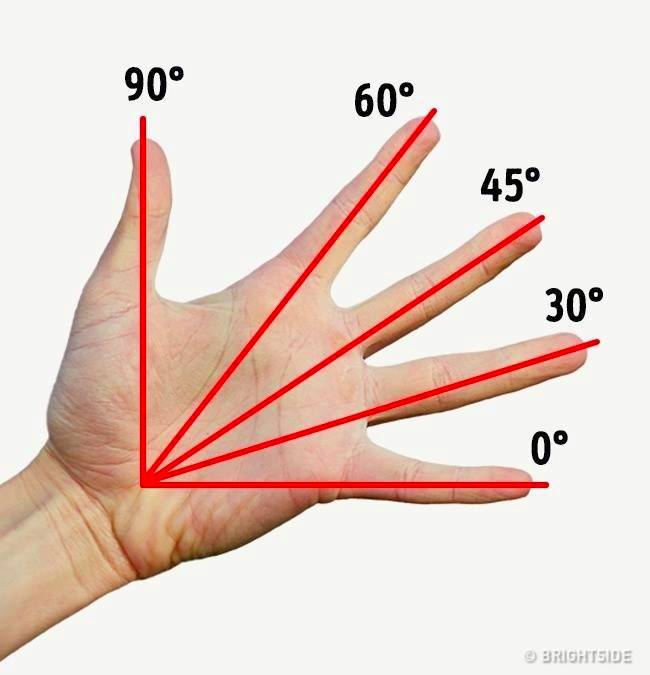 